Załącznik 2OŚWIADCZENIE PRACODAWCYO ZAMIARZE ZATRUDNIENIA/ POWIERZENIA INNEJ PRACY ZAROBKOWEJ OSOBIE BEZROBOTNEJPełna nazwa pracodawcy: …………………………………………………………………………………………………………………………………Adres głównego miejsca wykonywania działalności (siedziby) pracodawcy, nr telefonu, e-mail: ………….……………..…………………………………………………………………………………….………………………………..………………………..Adresy dodatkowych miejsc wykonywania działalności : …………………………..………………………………………………………………………………………………..………………………….…………………REGON: ……………………………………………………………..…………………NIP: ……………………………………………….………………………………………Imię i nazwisko oraz stanowisko służbowe osoby uprawnionej do reprezentacji pracodawcy ………………………………………………………………………………………………………………………………….……………..……Przedstawiając powyższe informacje oświadczam, że zamierzam zatrudnić/powierzyć wykonywanie innej pracy zarobkowej* Panu/Pani: ………………………………………………………………………………………, PESEL: ……………………………………..na okres: od …………………..………… do …………………….…….., na stanowisku: ……………………..……………………………………..…,miejsce zatrudnienia (adres): ………………………………………………………………………………………………………………………………….  z wynagrodzeniem miesięcznym …………………..…………….…….. brutto (co najmniej w wysokości minimalnego wynagrodzenia) od którego będą/nie będą odprowadzane składki na ubezpieczenie społeczne*.Jestem świadomy/a odpowiedzialności karnej za złożenie oświadczenia niezgodnego z prawdą, o której mowa w art. 233 ustawy z dnia 6 czerwca 1997r. - Kodeks karny.…………………………………………………………………………data, podpis i pieczęć imienna pracodawcy lub osoby upoważnionej do składania oświadczeń woli w jego imieniu*niepotrzebne skreślićZgodnie z art. 2 ust. 1 pkt 43 ustawy z dnia 20 kwietnia 2004r o promocji zatrudnienia i instytucjach rynku pracy (Dz. U. z 2015 r., poz. 149) zatrudnienie to wykonywanie pracy na podstawie stosunku pracy, stosunku służbowego oraz umowy o pracę nakładcząZgodnie z art. 2 ust. 1 pkt 11 ustawy z dnia 20 kwietnia 2004r o promocji zatrudnienia i instytucjach rynku pracy (Dz. U. z 2015 r., poz. 149) inna praca zarobkowa to wykonywanie pracy lub świadczenie usług na podstawie umów cywilnoprawnych, w tym umowy agencyjnej, umowy zlecenia, umowy o dzieło albo w okresie członkostwa w rolniczej spółdzielni produkcyjnej, spółdzielni kółek rolniczych lub spółdzielni usług rolniczych.Załącznik 3OŚWIADCZENIE OSOBY BEZROBOTNEJO ROZPOCZĘCIU DZIAŁALNOŚCI GOSPODARCZEJ.Ja, niżej podpisany(a) ……………………………………………………………………………………………., PESEL: …………………………………….Oświadczam, że zamierzam rozpocząć własną działalność gospodarczą w zakresie: ……………………………………..…………..…………………………………………………………………………………………………………………………………………………………………………………Adres zarejestrowania działalności gospodarczej: …………………………………………………………………………………………………….Adres prowadzenia działalności gospodarczej: …………………………………………………………………………………………………………Z tytułu prowadzenia działalności gospodarczej będę podlegał(a) ubezpieczeniu społecznemu.Białystok, dn……………………………..…………………………(data i czytelny podpis Wnioskodawcy)UwagaSkorzystanie z określonej w art. 18a ust. 1 ustawy z dnia 13 października 1998r. o systemie ubezpieczeń społecznych (Dz. U. z 2015r. poz. 121, z późn. zm.) możliwości opłacania składek na ubezpieczenia społeczne na preferencyjnych warunkach, tj. od zadeklarowanej przez siebie kwoty, nie niższej jednak niż 30% minimalnego wynagrodzenia za pracę będzie skutkowało niemożliwością zaliczenia tego okresu do okresu uprawniającego do zasiłku dla bezrobotnych.............................................................../pieczęć  firmowa/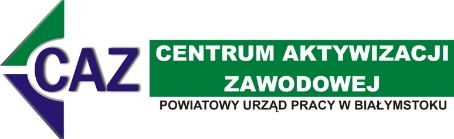 ............................................................/data wpływu do PUP/Powiatowy Urząd Pracy w Białymstoku15-365 Białystokul. Pogodna 63/1………………………………………….………………..(imię i nazwisko)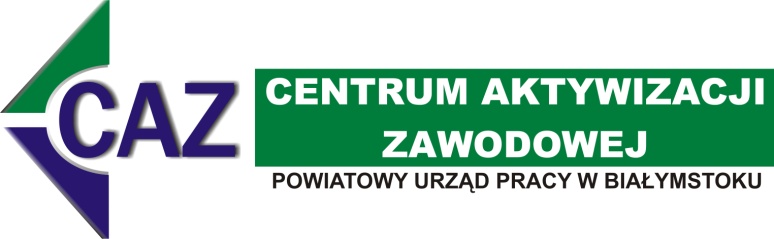 ……………………………………….…………………(adres zameldowania)Powiatowy Urząd Pracy w Białymstoku …………….………………….…………………………(adres zamieszkania)15-365 Białystokul. Pogodna 63/1……………….…………………………………….……(nr telefonu, adres e-mail)……………………..………………………../data wpływu wniosku do PUP/